Графические фактуры в художественном эскизеВВЕДЕНИЕСредства выразительности графических фактур: точка, линия, штрих,пятно. Различают линеарную, линеарно-пятновую и пятновую графическиеподачи в эскизе.ПРАКТИЧЕСКОЕ ЗАДАНИЕЦЕЛЬ. Научиться максимально использовать выразительность линий ипятен в эскизной графике.СОДЕРЖАНИЕ1 Создать серию эскизов с использованием только линий разногохарактера.2 Создать серию эскизов с использованием только пятен.3 Создать серию эскизов в линеарно-пятновой графической технике.ФОРМА ПОДАЧИ. Каждый эскиз выполняется на листе А-4.МАТЕРИАЛЫ. Тушь, перо, карандаш, кисть, отпечатки различныхповерхностей (губка, сетка, ткань).МЕТОДИЧЕСКИЕ УКАЗАНИЯ. Для выполнения задания желательнопоискать на палитре интересные варианты линий и пятен, а затем самыеудачные использовать в эскизах.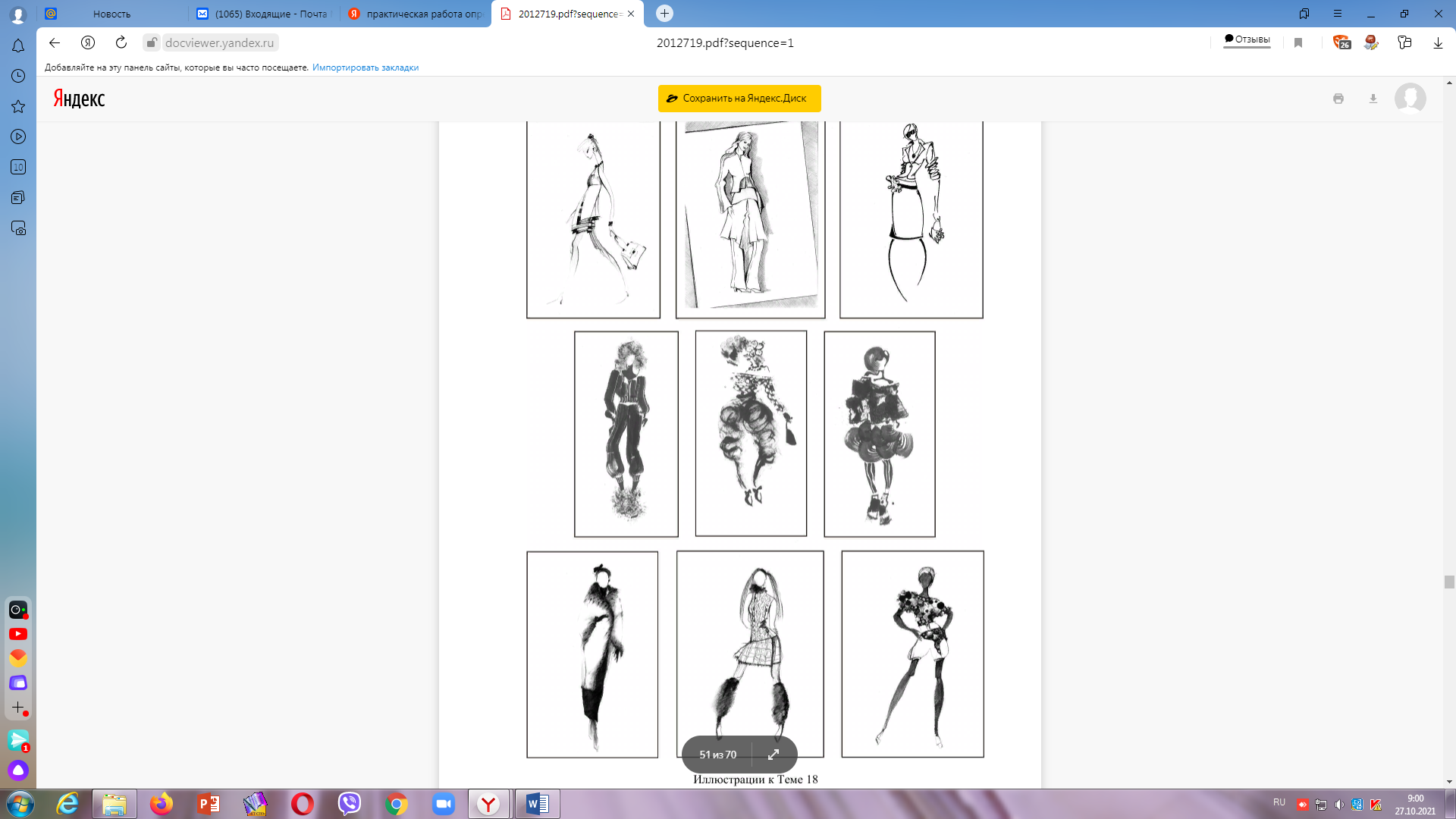 